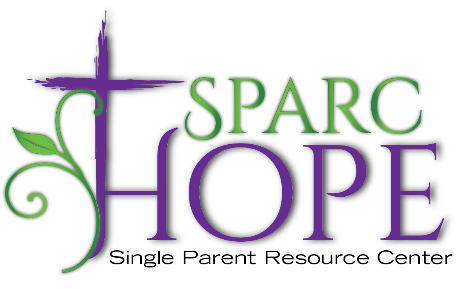 Individual Client Needs List including household items, specialty items, repairs, etc.(updated 9/10/2021)Please feel free to contact our office with any questions, 502-245-9899, or email frankie@sparc-hope.org.Client needs a door put on hinges, or even shaved at top and bottom.  (40214 area)Client needs a new door put on outside?   (40214 area)Client needs new tires for car.   Any ideas welcome.  Cheapest we could find if approximately $500. 